ANEXO 1: DATOS GENERALES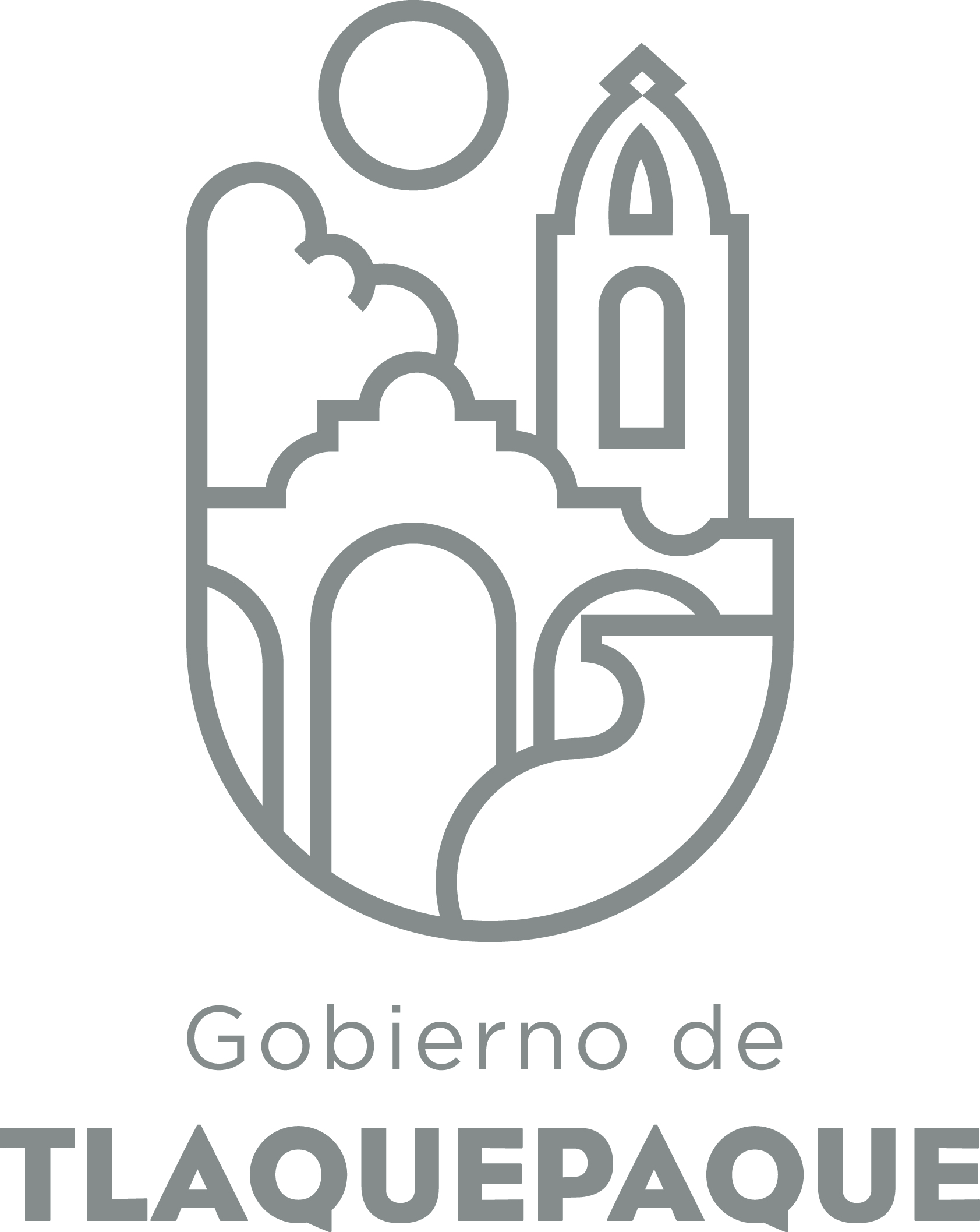 ANEXO 2: OPERACIÓN DE LA PROPUESTAElaborado por: DGPP / PP / PLVA)Nombre del programa/proyecto/servicio/campañaA)Nombre del programa/proyecto/servicio/campañaA)Nombre del programa/proyecto/servicio/campañaA)Nombre del programa/proyecto/servicio/campañaProyectos de Readecuación Espacial en Edificios Municipales.Proyectos de Readecuación Espacial en Edificios Municipales.Proyectos de Readecuación Espacial en Edificios Municipales.Proyectos de Readecuación Espacial en Edificios Municipales.Proyectos de Readecuación Espacial en Edificios Municipales.Proyectos de Readecuación Espacial en Edificios Municipales.EjeEjeB) Dirección o Área ResponsableB) Dirección o Área ResponsableB) Dirección o Área ResponsableB) Dirección o Área ResponsableDirección del Espacio Público.Dirección del Espacio Público.Dirección del Espacio Público.Dirección del Espacio Público.Dirección del Espacio Público.Dirección del Espacio Público.EstrategiaEstrategiaC)  Problemática que atiende la propuestaC)  Problemática que atiende la propuestaC)  Problemática que atiende la propuestaC)  Problemática que atiende la propuestaLa saturación y la falta de aprovechamiento de algunos espacios, disminuyen la eficiencia del personal y por ende se refleja en la atención prestada al ciudadano.La saturación y la falta de aprovechamiento de algunos espacios, disminuyen la eficiencia del personal y por ende se refleja en la atención prestada al ciudadano.La saturación y la falta de aprovechamiento de algunos espacios, disminuyen la eficiencia del personal y por ende se refleja en la atención prestada al ciudadano.La saturación y la falta de aprovechamiento de algunos espacios, disminuyen la eficiencia del personal y por ende se refleja en la atención prestada al ciudadano.La saturación y la falta de aprovechamiento de algunos espacios, disminuyen la eficiencia del personal y por ende se refleja en la atención prestada al ciudadano.La saturación y la falta de aprovechamiento de algunos espacios, disminuyen la eficiencia del personal y por ende se refleja en la atención prestada al ciudadano.Línea de AcciónLínea de AcciónC)  Problemática que atiende la propuestaC)  Problemática que atiende la propuestaC)  Problemática que atiende la propuestaC)  Problemática que atiende la propuestaLa saturación y la falta de aprovechamiento de algunos espacios, disminuyen la eficiencia del personal y por ende se refleja en la atención prestada al ciudadano.La saturación y la falta de aprovechamiento de algunos espacios, disminuyen la eficiencia del personal y por ende se refleja en la atención prestada al ciudadano.La saturación y la falta de aprovechamiento de algunos espacios, disminuyen la eficiencia del personal y por ende se refleja en la atención prestada al ciudadano.La saturación y la falta de aprovechamiento de algunos espacios, disminuyen la eficiencia del personal y por ende se refleja en la atención prestada al ciudadano.La saturación y la falta de aprovechamiento de algunos espacios, disminuyen la eficiencia del personal y por ende se refleja en la atención prestada al ciudadano.La saturación y la falta de aprovechamiento de algunos espacios, disminuyen la eficiencia del personal y por ende se refleja en la atención prestada al ciudadano.No. de PP EspecialNo. de PP EspecialD) Ubicación Geográfica / Cobertura  de ColoniasD) Ubicación Geográfica / Cobertura  de ColoniasD) Ubicación Geográfica / Cobertura  de ColoniasD) Ubicación Geográfica / Cobertura  de ColoniasEn las colonias y delegaciones Municipales, que cuentan con edificios Municipales.En las colonias y delegaciones Municipales, que cuentan con edificios Municipales.En las colonias y delegaciones Municipales, que cuentan con edificios Municipales.En las colonias y delegaciones Municipales, que cuentan con edificios Municipales.En las colonias y delegaciones Municipales, que cuentan con edificios Municipales.En las colonias y delegaciones Municipales, que cuentan con edificios Municipales. Indicador ASE Indicador ASED) Ubicación Geográfica / Cobertura  de ColoniasD) Ubicación Geográfica / Cobertura  de ColoniasD) Ubicación Geográfica / Cobertura  de ColoniasD) Ubicación Geográfica / Cobertura  de ColoniasEn las colonias y delegaciones Municipales, que cuentan con edificios Municipales.En las colonias y delegaciones Municipales, que cuentan con edificios Municipales.En las colonias y delegaciones Municipales, que cuentan con edificios Municipales.En las colonias y delegaciones Municipales, que cuentan con edificios Municipales.En las colonias y delegaciones Municipales, que cuentan con edificios Municipales.En las colonias y delegaciones Municipales, que cuentan con edificios Municipales.ZAPZAPE) Nombre del Enlace o ResponsableE) Nombre del Enlace o ResponsableE) Nombre del Enlace o ResponsableE) Nombre del Enlace o ResponsableArq. Martha Margarita Sánchez Romo.Arq. Martha Margarita Sánchez Romo.Arq. Martha Margarita Sánchez Romo.Arq. Martha Margarita Sánchez Romo.Arq. Martha Margarita Sánchez Romo.Arq. Martha Margarita Sánchez Romo.Vinc al PNDVinc al PNDF) Objetivo específicoF) Objetivo específicoF) Objetivo específicoF) Objetivo específicoMejorar el servicio a los ciudadanos, mediante la adecuada distribución de los espacios de trabajo y mejoramiento de sus instalaciones.Mejorar el servicio a los ciudadanos, mediante la adecuada distribución de los espacios de trabajo y mejoramiento de sus instalaciones.Mejorar el servicio a los ciudadanos, mediante la adecuada distribución de los espacios de trabajo y mejoramiento de sus instalaciones.Mejorar el servicio a los ciudadanos, mediante la adecuada distribución de los espacios de trabajo y mejoramiento de sus instalaciones.Mejorar el servicio a los ciudadanos, mediante la adecuada distribución de los espacios de trabajo y mejoramiento de sus instalaciones.Mejorar el servicio a los ciudadanos, mediante la adecuada distribución de los espacios de trabajo y mejoramiento de sus instalaciones.Vinc al PEDVinc al PEDF) Objetivo específicoF) Objetivo específicoF) Objetivo específicoF) Objetivo específicoMejorar el servicio a los ciudadanos, mediante la adecuada distribución de los espacios de trabajo y mejoramiento de sus instalaciones.Mejorar el servicio a los ciudadanos, mediante la adecuada distribución de los espacios de trabajo y mejoramiento de sus instalaciones.Mejorar el servicio a los ciudadanos, mediante la adecuada distribución de los espacios de trabajo y mejoramiento de sus instalaciones.Mejorar el servicio a los ciudadanos, mediante la adecuada distribución de los espacios de trabajo y mejoramiento de sus instalaciones.Mejorar el servicio a los ciudadanos, mediante la adecuada distribución de los espacios de trabajo y mejoramiento de sus instalaciones.Mejorar el servicio a los ciudadanos, mediante la adecuada distribución de los espacios de trabajo y mejoramiento de sus instalaciones.Vinc al PMetDVinc al PMetDG) Perfil de la población atendida o beneficiariosG) Perfil de la población atendida o beneficiariosG) Perfil de la población atendida o beneficiariosG) Perfil de la población atendida o beneficiariosCiudadanos.Ciudadanos.Ciudadanos.Ciudadanos.Ciudadanos.Ciudadanos.Ciudadanos.Ciudadanos.Ciudadanos.Ciudadanos.H) Tipo de propuestaH) Tipo de propuestaH) Tipo de propuestaH) Tipo de propuestaH) Tipo de propuestaJ) No de BeneficiariosJ) No de BeneficiariosK) Fecha de InicioK) Fecha de InicioK) Fecha de InicioFecha de CierreFecha de CierreFecha de CierreFecha de CierreProgramaCampañaServicioProyectoProyectoHombresMujeres01 enero 201701 enero 201701 enero 201731 diciembre 201731 diciembre 201731 diciembre 201731 diciembre 2017XXFedEdoMpioXxxxI) Monto total estimadoI) Monto total estimadoI) Monto total estimadoFuente de financiamientoFuente de financiamientoA)Actividades a realizar para la obtención del producto esperado - Conocer las actividades de los espacios a considerar, para adecuar de manera coordinada las áreas de trabajo.- Conocer el área de trabajo.- Identificar actividades.- Realizar levantamientos- Realizar propuestas- Realizar presupuestos.- Conocer las actividades de los espacios a considerar, para adecuar de manera coordinada las áreas de trabajo.- Conocer el área de trabajo.- Identificar actividades.- Realizar levantamientos- Realizar propuestas- Realizar presupuestos.- Conocer las actividades de los espacios a considerar, para adecuar de manera coordinada las áreas de trabajo.- Conocer el área de trabajo.- Identificar actividades.- Realizar levantamientos- Realizar propuestas- Realizar presupuestos.- Conocer las actividades de los espacios a considerar, para adecuar de manera coordinada las áreas de trabajo.- Conocer el área de trabajo.- Identificar actividades.- Realizar levantamientos- Realizar propuestas- Realizar presupuestos.- Conocer las actividades de los espacios a considerar, para adecuar de manera coordinada las áreas de trabajo.- Conocer el área de trabajo.- Identificar actividades.- Realizar levantamientos- Realizar propuestas- Realizar presupuestos.- Conocer las actividades de los espacios a considerar, para adecuar de manera coordinada las áreas de trabajo.- Conocer el área de trabajo.- Identificar actividades.- Realizar levantamientos- Realizar propuestas- Realizar presupuestos.- Conocer las actividades de los espacios a considerar, para adecuar de manera coordinada las áreas de trabajo.- Conocer el área de trabajo.- Identificar actividades.- Realizar levantamientos- Realizar propuestas- Realizar presupuestos.- Conocer las actividades de los espacios a considerar, para adecuar de manera coordinada las áreas de trabajo.- Conocer el área de trabajo.- Identificar actividades.- Realizar levantamientos- Realizar propuestas- Realizar presupuestos.- Conocer las actividades de los espacios a considerar, para adecuar de manera coordinada las áreas de trabajo.- Conocer el área de trabajo.- Identificar actividades.- Realizar levantamientos- Realizar propuestas- Realizar presupuestos.- Conocer las actividades de los espacios a considerar, para adecuar de manera coordinada las áreas de trabajo.- Conocer el área de trabajo.- Identificar actividades.- Realizar levantamientos- Realizar propuestas- Realizar presupuestos.- Conocer las actividades de los espacios a considerar, para adecuar de manera coordinada las áreas de trabajo.- Conocer el área de trabajo.- Identificar actividades.- Realizar levantamientos- Realizar propuestas- Realizar presupuestos.- Conocer las actividades de los espacios a considerar, para adecuar de manera coordinada las áreas de trabajo.- Conocer el área de trabajo.- Identificar actividades.- Realizar levantamientos- Realizar propuestas- Realizar presupuestos.- Conocer las actividades de los espacios a considerar, para adecuar de manera coordinada las áreas de trabajo.- Conocer el área de trabajo.- Identificar actividades.- Realizar levantamientos- Realizar propuestas- Realizar presupuestos.- Conocer las actividades de los espacios a considerar, para adecuar de manera coordinada las áreas de trabajo.- Conocer el área de trabajo.- Identificar actividades.- Realizar levantamientos- Realizar propuestas- Realizar presupuestos.B) Principal producto esperado (base para el establecimiento de metas)Espacios funcionales para cada actividad, eficientando la atención a la ciudadanía.Espacios funcionales para cada actividad, eficientando la atención a la ciudadanía.Espacios funcionales para cada actividad, eficientando la atención a la ciudadanía.Espacios funcionales para cada actividad, eficientando la atención a la ciudadanía.Espacios funcionales para cada actividad, eficientando la atención a la ciudadanía.Espacios funcionales para cada actividad, eficientando la atención a la ciudadanía.Espacios funcionales para cada actividad, eficientando la atención a la ciudadanía.Espacios funcionales para cada actividad, eficientando la atención a la ciudadanía.Espacios funcionales para cada actividad, eficientando la atención a la ciudadanía.Espacios funcionales para cada actividad, eficientando la atención a la ciudadanía.Espacios funcionales para cada actividad, eficientando la atención a la ciudadanía.Espacios funcionales para cada actividad, eficientando la atención a la ciudadanía.Espacios funcionales para cada actividad, eficientando la atención a la ciudadanía.Espacios funcionales para cada actividad, eficientando la atención a la ciudadanía.Indicador de Resultados vinculado al PMD según Línea de Acción Indicador vinculado a los Objetivos de Desarrollo Sostenible AlcanceCorto PlazoCorto PlazoCorto PlazoMediano PlazoMediano PlazoMediano PlazoMediano PlazoMediano PlazoMediano PlazoMediano PlazoLargo PlazoLargo PlazoLargo PlazoLargo PlazoAlcanceXXXXC) Valor Inicial de la MetaValor final de la MetaValor final de la MetaValor final de la MetaValor final de la MetaValor final de la MetaValor final de la Meta50%100%100%100%100%100%100%Clave de presupuesto determinada en Finanzas para la etiquetación de recursosClave de presupuesto determinada en Finanzas para la etiquetación de recursosClave de presupuesto determinada en Finanzas para la etiquetación de recursosClave de presupuesto determinada en Finanzas para la etiquetación de recursosClave de presupuesto determinada en Finanzas para la etiquetación de recursosClave de presupuesto determinada en Finanzas para la etiquetación de recursosClave de presupuesto determinada en Finanzas para la etiquetación de recursosCronograma Anual  de ActividadesCronograma Anual  de ActividadesCronograma Anual  de ActividadesCronograma Anual  de ActividadesCronograma Anual  de ActividadesCronograma Anual  de ActividadesCronograma Anual  de ActividadesCronograma Anual  de ActividadesCronograma Anual  de ActividadesCronograma Anual  de ActividadesCronograma Anual  de ActividadesCronograma Anual  de ActividadesCronograma Anual  de ActividadesCronograma Anual  de ActividadesCronograma Anual  de ActividadesD) Actividades a realizar para la obtención del producto esperado ENEFEBMARMARABRMAYMAYJUNJULAGSSEPOCTNOVDICConocer el área de trabajo.XXIdentificar actividades.XXRealizar levantamientos.Realizar propuestasRealizar presupuestos.